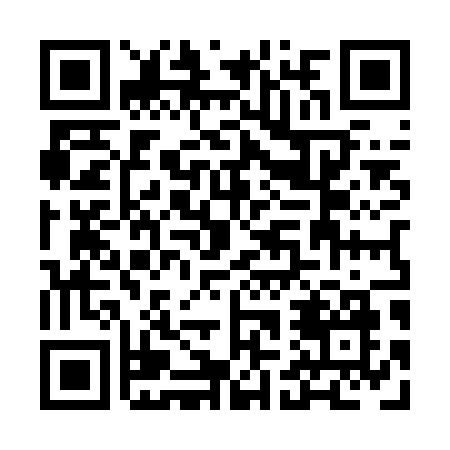 Prayer times for Tour-Chicotte, Quebec, CanadaWed 1 May 2024 - Fri 31 May 2024High Latitude Method: Angle Based RulePrayer Calculation Method: Islamic Society of North AmericaAsar Calculation Method: HanafiPrayer times provided by https://www.salahtimes.comDateDayFajrSunriseDhuhrAsrMaghribIsha1Wed3:014:4912:095:157:309:192Thu2:594:4812:095:167:329:213Fri2:564:4612:095:167:339:234Sat2:544:4412:095:177:359:265Sun2:514:4312:095:187:369:286Mon2:494:4112:095:197:389:317Tue2:464:3912:095:207:399:338Wed2:444:3812:095:217:419:359Thu2:414:3612:095:227:429:3810Fri2:394:3512:095:237:449:4011Sat2:374:3312:095:237:459:4212Sun2:344:3212:095:247:469:4513Mon2:324:3112:095:257:489:4714Tue2:294:2912:095:267:499:5015Wed2:274:2812:095:277:519:5216Thu2:254:2612:095:287:529:5417Fri2:224:2512:095:287:539:5718Sat2:204:2412:095:297:559:5919Sun2:184:2312:095:307:5610:0220Mon2:154:2212:095:317:5710:0321Tue2:154:2012:095:317:5810:0422Wed2:144:1912:095:328:0010:0523Thu2:144:1812:095:338:0110:0524Fri2:134:1712:095:348:0210:0625Sat2:134:1612:095:348:0310:0626Sun2:134:1512:105:358:0410:0727Mon2:124:1412:105:368:0610:0828Tue2:124:1312:105:368:0710:0829Wed2:114:1312:105:378:0810:0930Thu2:114:1212:105:388:0910:1031Fri2:114:1112:105:388:1010:10